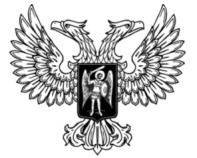 ДонецкАЯ НароднАЯ РеспубликАЗАКОНО ВНЕСЕНИИ ИЗМЕНЕНИЙ В ЗАКОН ДОНЕЦКОЙ НАРОДНОЙ РЕСПУБЛИКИ «О ГОСУДАРСТВЕННОЙ РЕГИСТРАЦИИ ЮРИДИЧЕСКИХ ЛИЦ И физических 
лиц – ПРЕДПРИНИМАТЕЛЕЙ»Принят Постановлением Народного Совета 14 июня 2022 годаСтатья 1 Внести в Закон Донецкой Народной Республики от 18 декабря 2020 года № 220-IIНС «О государственной регистрации юридических лиц и физических лиц – предпринимателей» (опубликован на официальном сайте Народного Совета Донецкой Народной Республики 25 декабря 2020 года) следующие изменения:1) дополнить статьей 261 следующего содержания:«Статья 261. Исключение физического лица - предпринимателя из Единого государственного реестра по решению регистрирующего органа 1. Физическое лицо – предприниматель признается фактически прекратившим свою деятельность (далее – недействующее физическое лицо – предприниматель) в случаях, если к моменту принятия регистрирующим органом соответствующего решения одновременно соблюдаются следующие условия:1) физическое лицо – предприниматель в течение последних пятнадцати месяцев не представлял документы отчетности, сведения о расчетах, предусмотренные законодательством Донецкой Народной Республики о налогообложении;2) физическое лицо – предприниматель имеет налоговую задолженность в соответствии с законодательством Донецкой Народной Республики о налогообложении.Недействующее физическое лицо – предприниматель может быть исключен из Единого государственного реестра в порядке, установленном настоящим Законом.2. При наличии одновременно всех указанных в части 1 настоящей статьи условий признания недействующим физическим лицом – предпринимателем регистрирующий орган принимает решение о предстоящем исключении недействующего физического лица – предпринимателя из Единого государственного реестра.3. Решение о предстоящем исключении недействующего физического лица - предпринимателя из Единого государственного реестра должно быть опубликовано в порядке, установленном частью 3 статьи 23 настоящего Закона. Одновременно с решением о предстоящем исключении недействующего физического лица – предпринимателя из Единого государственного реестра должны быть опубликованы сведения о порядке и сроках направления заявлений недействующим физическим лицом – предпринимателем, кредиторами или иными лицами, чьи права и законные интересы затрагиваются в связи с исключением недействующего физического лица – предпринимателя из Единого государственного реестра, с указанием адреса, по которому могут быть направлены заявления.4. Заявления, предусмотренные частью 3 настоящей статьи, должны быть мотивированными и могут быть направлены или представлены в регистрирующий орган способами, указанными в части 17 статьи 10 настоящего Закона, в срок не позднее чем один месяц со дня опубликования решения о предстоящем исключении недействующего физического лица – предпринимателя из Единого государственного реестра. В таком случае решение об исключении недействующего физического лица – предпринимателя из Единого государственного реестра не принимается.5. Если в течение срока, предусмотренного частью 4 настоящей статьи, заявления не направлены или не представлены, регистрирующий орган исключает недействующее физическое лицо – предпринимателя из Единого государственного реестра путем внесения в него соответствующей записи.6. Исключение недействующего физического лица – предпринимателя из Единого государственного реестра может быть обжаловано кредиторами или иными лицами, чьи права и законные интересы затрагиваются в связи с исключением недействующего физического лица – предпринимателя из Единого государственного реестра, в течение одного года со дня, когда они узнали или должны были узнать о нарушении своих прав.»;2) статью 37: а) дополнить частью 9 следующего содержания:«9. Приостановить до 1 января 2025 года действие положений частей 6 и 11 статьи 27 настоящего Закона относительно государственной регистрации при прекращении физическим лицом деятельности в качестве предпринимателя в связи с аннулированием документа, подтверждающего право данного лица временно или постоянно проживать в Донецкой Народной Республике, или окончанием срока действия указанного документа.»;б) дополнить частью 10 следующего содержания:«10. Приостановить до 1 января 2025 года действие положений части 2 статьи 15, части 3 статьи 23 настоящего Закона относительно публикации реорганизуемым юридическим лицом в средствах массовой информации сведений о реорганизации, а также публикации регистрирующим органом в средствах массовой информации решения о предстоящем исключении.»;3) статью 40:а) дополнить частью 41 следующего содержания:«41. До ввода в эксплуатацию единой системы межведомственного электронного взаимодействия, предусмотренная пунктом 10 части 1 статьи 25 настоящего Закона справка о наличии (отсутствии) судимости и (или) факта уголовного преследования либо о прекращении уголовного преследования, представляется в регистрирующий орган в порядке, предусмотренном абзацем вторым части 1 статьи 10 настоящего Закона, либо может быть направлена заявителем почтовым отправлением с объявленной ценностью при его пересылке с описью вложения.»;б) дополнить частью 6 следующего содержания:«6. На период до 1 января 2025 года опубликование сведений, указанных в части 2 статьи 15, части 3 статьи 23 настоящего Закона, осуществляется на официальном сайте регистрирующего органа в сети Интернет.».ГлаваДонецкой Народной Республики					Д.В. Пушилинг. Донецк14 июня 2022 года№ 381-IIНС 